Associated Student Government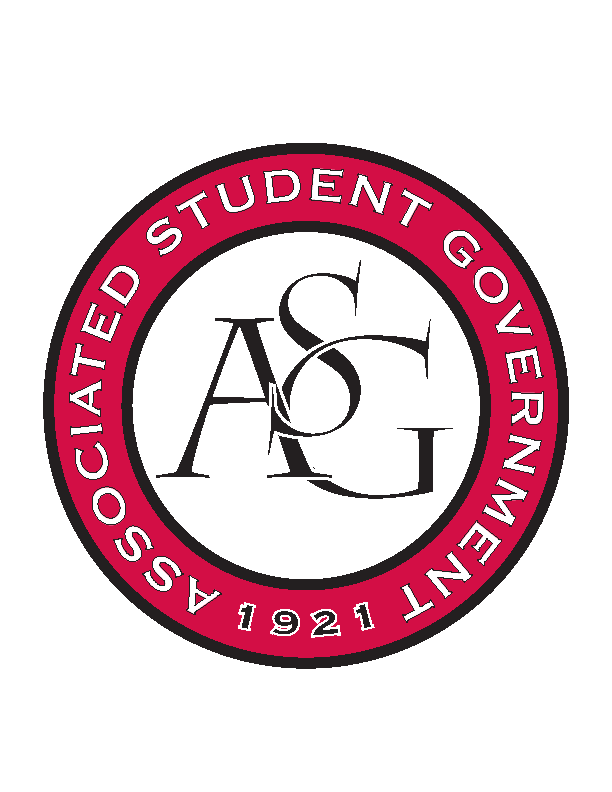 RSO Financial Affairs Meeting AgendaOctober 27th, 2016Call To Order (5:00)Roll CallAdam JonesCollins KiogothiColton SmithAndrewJacob StansellJalen HemphillMacarena ArcePaige OotonRamon SilveraIsamarStephanie GalenProxies present: Drew ManeyApproval of the Minutes (Approved)Audit ReportsOld BusinessYou Only Live OptimisticallyApproved (9-0)Russian-Eurasian Student Organization10 Pizzas from Eureka for $5.99Approved (9-0)Brazilian Students OrganizationApproved (9-0)New BusinessInformation Systems Graduate Student AssociationNo souvenirs Not inclusive LateDeny (9-0)Printmaking ClubAdvertising blank left open2 nights for speaker?Art department co-sponsor?Approved (9-0)Iranian Students AssociationPrice per head too high?LateDeny (9-0)History Organization of Graduate StudentsInclusive?LateDeny (9-0)Black Law Students Association More info?Complete?LateDeny (9-0)Muslimas of the University of ArkansasLateDeny (9-0)American Society of Mechanical EngineersLate Deny (9-0)Arkansas Chemical Engineering Graduate Student Organization Catering?Inclusive?Start and end time?Cups moved to miscellaneousCut something to lower price per headCheaper 2 liters?Approved (5-4)Business Law Society Moved to first round by Paige OotonGratuity removedFirst round Approved (9-0)Moved to second round by Paige OotonSeconded by Stephanie GalenApproved (9-0)AnnouncementsStanding Rules Haven training- Sexual Assault bystander education. ASG will be completing before Oct. 31st!Audits- 5 weeks left. You all need 2!!Adjournment (5:38)